Camp 1015 Station Road, Tadcaster, Yorkshire1947 Camp List1947 Camp List1947 Camp List1947 Camp List1947 Camp List1947 Camp List1015(G.Wkg.Coy)  NStation Road Camp, Tadcaster, YorkshireTadcaster 315114V/1270/4Prisoner of War Camps (1939 – 1948)  -  Project report by Roger J.C. Thomas - English Heritage 2003Prisoner of War Camps (1939 – 1948)  -  Project report by Roger J.C. Thomas - English Heritage 2003Prisoner of War Camps (1939 – 1948)  -  Project report by Roger J.C. Thomas - English Heritage 2003Prisoner of War Camps (1939 – 1948)  -  Project report by Roger J.C. Thomas - English Heritage 2003Prisoner of War Camps (1939 – 1948)  -  Project report by Roger J.C. Thomas - English Heritage 2003Prisoner of War Camps (1939 – 1948)  -  Project report by Roger J.C. Thomas - English Heritage 2003Prisoner of War Camps (1939 – 1948)  -  Project report by Roger J.C. Thomas - English Heritage 2003Prisoner of War Camps (1939 – 1948)  -  Project report by Roger J.C. Thomas - English Heritage 2003OS NGRSheetNo.Name & LocationCountyCond’nType 1945CommentsSE 4798 43231051015Station Road, TadcasterYorkshire5German Working CampPrecise location not identified. NGR for Station Road.Location: Before the camp: Pow Camp: After the camp: Further Information: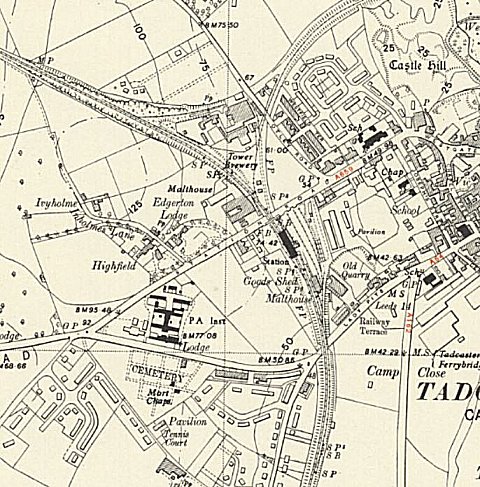 Location: Before the camp: Pow Camp: After the camp: Further Information:Ordnance Survey 1953